How to Do Payroll Checklist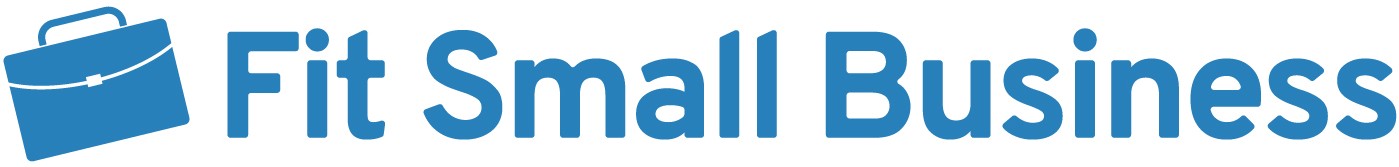 StepWhat To DoDetails1Collect Employee DataGather:Link to more information on New Hire Checklist     employee name,     address,     zip code,     tax withholdings (W-4),     employment verification (I-9),     pay rate, and     employee’s employment status2Gather Hours WorkedDetermine:     hours worked per pay period,     paid and unpaid breaks,Link to more information on Timekeeping and Break time laws     overtime3Calculate Gross PayMultiply:     pay rate     by hours workedOvertime is paid at 1.5x hourly payLink to more information on Overtime Rulesrate4Process DeductionsLink to more information on Payroll Taxes or Employee BenefitsSubtract:     employee deductions     from gross pay5Provide Net PayPay employees with:Link to more information on Paystubs or Business Checking Accounts     paper check or paystub,     direct deposit, or     pay card, and     make sure to fund your payroll account!6Document ResultsKeep:     timecards,     pay stubs and     any pay change informationLink to more information on Payroll Record Retention(raises or bonuses)